AcknowledgementsThe disaster management guidelines of the PARBICA Recordkeeping for Good Governance Toolkit were kindly supported by the Programme Commission of the International Council on Archives.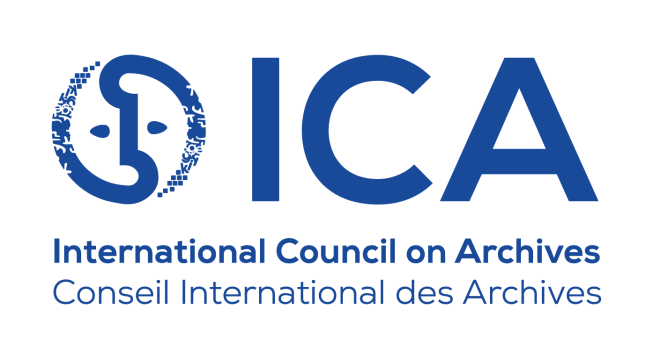 Project Managers: 	Fiona Gunn and Helen Walker, National Archives of AustraliaAuthors: 		Brandon Oswald, Island Culture Archival SupportLillie Le Dorré / Talei Masters, Archives New ZealandFiona Gunn, National Archives of AustraliaThanks to the following people who provided advice on the guidelines, 
peer-reviewed the guidelines and provided editing support:Opeta Alefaio, National Archives of FijiEric BoamahGreg DoolanMargaret Inifiri, National Archives Solomon IslandsTukul KaikuEmilie Leumas and Gregor Trinkaus-Randall, ICA Expert Group on Emergency Management and Disaster PreparednessLinda Macfarlane and Monique Nielsen, National Archives of AustraliaTess Perez, Yap State ArchivesNoa Petueli Tapumanaia, Tuvalu National Library and ArchivesRos RussellAmela Silipa, National Archives and Records Authority SamoaMargaret Terry and Augustine Tevimule, Vanuatu National Library and Archives.Special thanks to the PARBICA Bureau.IntroductionThe Pacific Regional Branch of the International Council on Archives (PARBICA) has developed this guideline on Assessing Significant Records in Archival Holdings as part of the Recordkeeping for Good Governance Toolkit. It was drafted in consultation with the Pacific Island Reference Group made up of representatives from the following countries:Australia Federated States of MicronesiaFijiNew Zealand Papua New GuineaSamoaSolomon IslandsTuvaluVanuatu.About this guidelineFor disaster preparedness, it is important to ensure that safeguards are in place to protect your organisation’s vital or significant records or collections. Vital records include those essential to your organisation’s business functions (see Guideline 23: Identifying Vital Business Records in Government Departments). Significant records are those which are important because of their cultural, historical, social or political significance. This guideline on assessing which records may be significant is divided into three parts. The first part briefly outlines the assessment which may be undertaken in an archive with a legally mandated collecting responsibility for government records. These include assessing significance through appraisal, disposal scheduling or a principles-based approach.The second part provides a practical methodology for conducting a significance assessment for other archives, or to complement other significance assessment activities in an archive with a legally mandated collecting responsibility. This part is based on the concepts and methodology outlined in Significance 2.0: a guide to assessing the significance of collections, written by Roslyn Russell and Kylie Winkworth, and published by the Collections Council of Australia in 2009. Our thanks to the authors and the Australian Department of Communication and the Arts for permission to reproduce the concepts in this publication. The entire publication can be accessed online: https://www.arts.gov.au/what-we-do/museums-libraries-and-galleries/significance-20Part 3 discusses how you can use your significance assessment in disaster planning.Who is this guideline for?The aim of this guideline is to help you identify significant records or collections in order to factor these significant records and collections into your organisation’s disaster planning. This guideline is designed for use by archivists, records managers or anyone responsible for documentary heritage collections.Archives and organisations have different collecting responsibilities and approaches, so significance assessment may take different forms. The purpose of this guideline is not to provide a ‘one-size-fits-all’ approach but instead present some options to consider when implementing a significance assessment regime for your organisation. This guideline can be used by archives with legally mandated collecting responsibilities as well as those archives with a less-prescribed acquisitions policy.What is significance?Significance refers to the values and meanings that your records and collections have for people, communities or your nation. These values can include those that have historic, social, spiritual, artistic, scientific, political or cultural meaning. Expressing these values adds meaning to a collection or record and tells the story as to why they are significant. Significance assessment is a vital tool in collection management as it:allows good decision-making about conservation and management, including disaster preparednesshelps focus limited resources on the most significant records and collectionsis the basis for research and curatorial functionsincreases the accessibility of collections by sharing knowledgefosters collaboration across collections.Assessing significance of your records and collections allows you to direct resources to the most significant items, and manage their conservation in a way that protects them into the future. While this guideline is developed in the context of disaster planning, there are other applications of significance assessment. Knowing which collection items are the most significant can help you promote your collections, encourage further research and partnerships, assist in collection management and enable advocacy in relation to national, regional and international significance registers such as the UNESCO Memory of the World. Assessing the significance of government recordsArchives with a mandate to collect government records are likely to be assessing the significance of records as they enter the collection or even when the records are being created by government departments or ministries. This may happen through appraisal and disposal scheduling. Taking a principles-based approach to assessing the significance of government records can be useful in informing the appraisal and disposal processes.Disposal Government archives often work with departments to determine the disposal of a record - what should happen to a record when it reaches the end of its active life, usually either destruction or retention by the archives after a certain period of time. A disposal schedule identifies classes or types of records and assigns retention periods and disposal actions to these classes. Through a disposal schedule, archives can assess in advance which records are likely to be significant and make sure they are retained. See Guideline 7: Disposal Schedule for Common Administrative Functions.AppraisalAppraisal is a process for deciding which records to create and keep, and how long records need to be kept. Appraisal decisions are based on reviewing the value of the records and of the functions and activities that resulted in the creation of records. Appraisal decisions also take into account the value the records may have to the community as a whole.There are different methods of appraisal in archives and these methods are generally linked to disposal practices. One form of appraisal is to consider the functions and activities about which the records are created and using this information to create a disposal schedule. Guideline 10: Starting an Appraisal Programme provides a guide for conducting a ‘one-off’ appraisal. This type of appraisal generally occurs when a record or collection of records reaches the end of their active life but is not subject to a disposal schedule.Principles-based approach Another approach to assessing significance may involve assigning principles as to how collection acquisition decisions are made. These principles may be applied in either the appraisal or disposal processes to records entering the archives, or to further identify particularly significant items once the records are in the archive.Often, these principles are made publicly available to assist public understanding of what the archives collects and for what purpose. In establishing principles, the following questions may be useful:What is our role?What do we keep? e.g., information of national significanceWho is our information of value to? e.g., researchers, community groupsHow do we weigh up the future usefulness of a record against the cost of preserving and providing access to it?What are our collecting priorities? e.g., records relating to government programs, financial decisions, policy developmentHow do we define what is significant?What other considerations do we need to take into account? e.g., integrity of the record, cost of preservation.As part of its policies, the National Archives of Australia has a principles-based approach, and its selection principles and significance definition are in the example below.Assessing Significance: the Significance 2.0 methodologyThe Significance 2.0 methodology is useful in assessing significance for archives that do not have a legal mandate to collect government records or those archives which collect other items or records in addition to government records. Records, and their meaning, are dynamic in nature. Archives collecting government records may also wish to assess the relative significance of particular records in their collection over others. In some cases this may be done through a valuation process or a methodology such as Significance 2.0, with particularly iconic records or collections being placed on a register.The significance assessment process can be used to enhance appraisal processes and contribute to research projects. In an archival context, records may enter the collection through appraisal, but a further assessment may be used to gauge their changing importance or significance. For example, records relating to policies of a particular government may increase in historical significance due to a change in world affairs.Assessing significance through a Significance 2.0 approach is the process of researching, documenting and analysing the meanings and values of records in your collection. By looking at the history of a record, its provenance and context, it is possible to explain the importance of the record. This is documented in a Statement of Significance.Assessing significance involves five main steps:analysing a record or collectionresearching its history, provenance and contextcomparison with similar itemsunderstanding its values by reference to criteriasummarising its meanings and values in a statement of significance.When you are assessing significance, it should be noted that certain records or collections may hold different values and meanings for different groups of people. This is why it is important to make the process of assessing significance transparent and collaborative, to ensure many different viewpoints are reflected in your significance assessment.Fig. 1: Significance assessment in actionThe when, why and who of assessing significanceWhen should you undertake a significance assessment?A significance assessment can take place at any stage of a record or collection’s life. Key times may include when a record enters a collection, when research is being undertaken on a particular record or collection or when an exhibition is being developed. If you are developing a disaster plan for your organisation, you may undertake a significance assessment to understand your collection’s protection and salvage priorities.Why should you conduct a significance assessment? Significance assessments may be used in a number of collection management tasks to:accept or refuse an acquisitioncatalogue or document a collection or item, ensuring that crucial information is recorded at the time the record comes into the collectionguide conservation priorities and decisions on treatmentidentify the most significant records or collections as a priority for rescue or recovery action in a disaster planning contextdevelop an exhibitionmake collections accessible online, sharing the meaning of records in a way that aids their use and promotes access and enjoymentnominate records and collections for registers, such as UNESCO’s Memory of the World Register for documentary heritage, and build appreciation of the record’s or collection’s significance.Who should undertake a significance assessment? The best significance assessment is a collaborative process drawing on the knowledge of many people. While one person may lead the process, they can call on the advice of those who have knowledge of or interest in the collection or record. Involving others is an opportunity for your organisation to build links with a community of scholars or experts who can contribute expertise in certain subject areas, encourage use of your collection and develop a network of people who can advocate on behalf of your organisation and collection.A fundamental question that should always be asked at the beginning of a significance assessment is ‘to whom is the record or collection significant?’ For example, if a record has social or political significance to a specific community, this community should be consulted and given the opportunity to explain why the record or collection is important to them.As a result of consulting widely on the significance of your record or collection, there may be conflicting views on significance and sometimes these are strongly contested. If this is the case, it is important to remember that there is no right or wrong. There is often a complexity to significance judgements and your Statement of Significance can include these differing viewpoints and their rationales.Criteria for assessing significanceSignificance 2.0 recommends using two sets of criteria in assessing significance – four primary criteria, and four comparative criteria, which act as modifiers of the primary criteria. The four primary criteria are:historicartistic or aestheticscientific or research potentialsocial or spiritual.The four comparative criteria evaluate the degree of significance:provenancerarity or representativenesscondition or completenessinterpretive capacity.Having criteria to assess the significance of your records or collections will help in your analysis and allow you to articulate why your record or collection is significant. However, not all criteria will apply to every item. For example, a record may have significant social meaning for a group of people, but may not have any scientific or aesthetic value. This will particularly be the case for archives that deal with government records. The comparative criteria will help you work out the degree of significance of the record. The Statement of SignificancePart of the process of assessing significance includes writing a Statement of Significance. This document summarises the values, meaning and importance of a collection or record. It is a way of making an argument and sharing knowledge about how and why a collection or record is important.To prepare a Statement of Significance, you need to summarise the information and research assembled during the assessment process, compare this research with other items, and consider the relevant criteria.In formulating your Statement of Significance, a standard assessment process and criteria are used. This is to ensure that any assessments you make are as factual as possible and substantiated by research, evidence and analysis.What to consider in assessing significanceTwo essential concepts to consider during the process of assessing significance are provenance and context. ProvenanceProvenance is best described as the ‘life story’ of an item or collection, from its creation through the history of its various owners and uses. Depending on the nature of your organisation’s collection, provenance can be straightforward. For example, if your organisation is a government archive, the provenance of your records may be that they were created and used by a particular department, and held in their custody before being transferred to the archive.Otherwise, what constitutes useful provenance will depend on the nature of the record or collection. Personal papers may have historical research or donation/deposit agreements to support their provenance. Provenance almost always relies on excellent recordkeeping!ContextUnderstanding the context surrounding your record or collection is vital to assessing its significance. Context refers to the way the item or collection is situated within wider historical, social or political movements, patterns or themes.Context is particularly relevant to government archives when considering the significance of items or collections. For example, a policy document or correspondence from a politician may take on special significance if it relates to a noteworthy moment in the memory of a nation. In this way, archivists are constantly considering context in collection management decisions, particularly in relation to how useful the records will be in researching these significant moments or events.Where a collection or record has limited provenance, context can sometimes fill the gap in knowledge and assist in making a significance determination. Examining the wider context of an item can help in understanding its development, use and history, and therefore contribute to its meaning and significance.The significance assessment methodThe table below explains the step-by-step process of assessing significance for both individual items and collections as a whole.Fig. 2: Recapping the steps in the significance assessment process The assessment stageSteps 1-7 of the significance assessment process can best be described as the information gathering phase. This is where you pull together and collate information on your records or collection in order to make your assessment.Stage 8 – or the assessment stage – of the process is where you consider all information and evidence you have gathered on your record or collection and assess it against the primary and comparative criteria. This is the stage in which all of your research comes together and you can analyse how and why the record or collection is significant in order to write your Statement of Significance.Not all criteria will apply to every record, so you will initially assess your item or collection against the four primary criteria to see if it meets one or more. Some questions to guide you in analysis against the primary criteria:Comparative criteria:Once you have applied the primary criteria to the record or collection and found that one or more apply, you can then work through the comparative criteria. A record or collection must meet at least one of the primary criteria in order to be considered significant. For example, most government records selected to be in an archive will have historical significance.The comparative criteria are used when you need to work out the degree of significance, and these criteria work alongside the primary criteria to increase or decrease the significance of the record or collection. An example of this may be that a record has historical significance, but there are many records of this nature around and it is not in good physical condition, therefore the degree of significance of this record is lessened.Below are some sample questions to guide you in assessing your record or collection against the comparative criteria:The questions provided under the primary and comparative criteria are meant for guidance only and are not exhaustive. You may have other questions which are relevant to your collections and cultural context.Writing the Statement of SignificanceOnce you’ve worked through stages 1-8 and have applied the primary and comparative criteria, you will be in a position to write your Statement of Significance.Referring back to the information you have collated, such as reference material, results of consultation and so forth, you can make notes against each stage of the process. This will ensure that all material and information you have collected will inform your drafting of the statement. Your notes under each step will also provide evidence for the conclusions drawn in your Statement of Significance.You can also use the assessment criteria to provide a framework or structure for your Statement of Significance. Your responses against the criteria can explain how and why the record or collection is significant.There is no expected length for a Statement of Significance – it can be from a few sentences to a page, depending on the record or collection. It is usually written in prose style. A handy technique that may assist you in drafting the Statement is to list all of the points you want to make first before writing your Statement.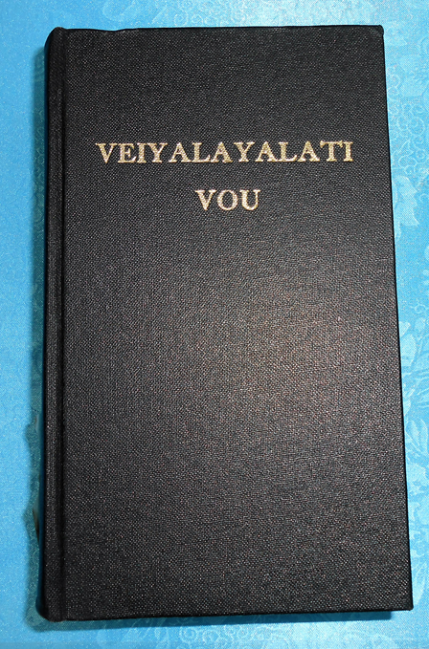 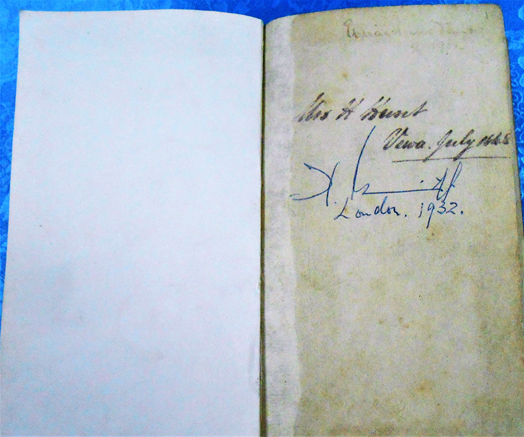 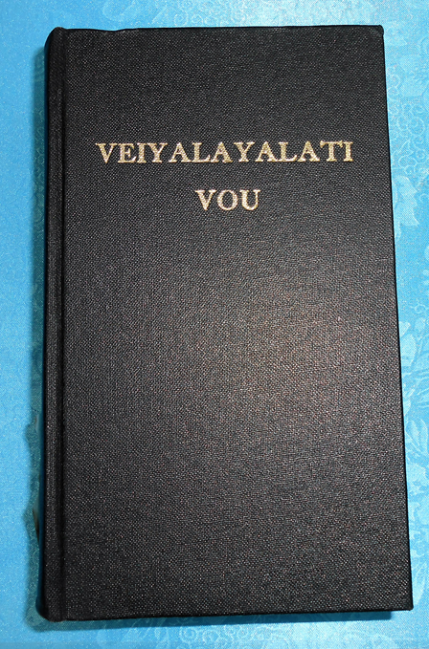 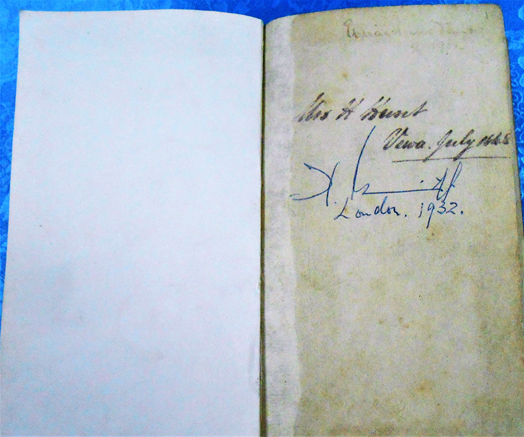 Significance assessment and disaster planningOnce you have researched and written your Statement of Significance, the next stage is how you and your organisation act on it or intend to use it. As mentioned earlier in this guideline, organisations undertake a significance assessment for many reasons so there may be different recommendations, action and policies to come out of this process.Your significance assessment will assist in your disaster preparedness planning by informing your collection management decisions about your most significant records or collections. This can include ensuring that significant records or collections are:stored appropriately (including appropriate environmental protection) so as to mitigate the risk of damage from disasters or emergencieshoused, and their whereabouts documented, so they are easily located in the event of a disasterprioritised for rescue and salvage action as part of a disaster recoveryknown to disaster team members to allow for early response.For example, you may wish to use your significance assessment to assist in developing a list of ‘iconic items’. These are the collection items that you would save first in the event of a disaster, or would be your highest priority in terms of salvage and recovery actions. For government archives, these items may include your nation’s ‘birth’ documents, original constitution and/or other such politically significant records.Additional resourcesNational Archives of Australia 2015, What we keep: Principles for selecting the Australian Government’s national archives, http://www.naa.gov.au/information-management/selecting-national-archives/Russell, R & Winkworth, K 2009, Significance 2.0 – a guide to assessing the significance of collections, Collections Council of Australia, https://www.arts.gov.au/sites/g/files/net1761/f/significance-2.0.pdf Russell, R & Winkworth, K 2001, Significance – a guide to assessing the significance of cultural heritage objects and collections, Heritage Collections Council, http://www.significanceinternational.com/Portals/0/Documents/(significance)2001.pdf Jones, S 2007, Sharing our stories: Guidelines for heritage interpretation, National Trust of Australia & Museums Australia, Western Australia, http://www.nationaltrust.org.au/wp-content/uploads/2015/11/20110208SharingourStories.pdf Young, L 2008, Significance assessment: How important is the material in your collection?, Presentation at the UNESCO Australian Memory of the World: Third International Conference, February 2008, http://www.unesco.org/fileadmin/MULTIMEDIA/HQ/CI/CI/pdf/mow/mow_3rd_international_conference_linda_young_en.pdf Recordkeeping for
Good Governance Toolkit 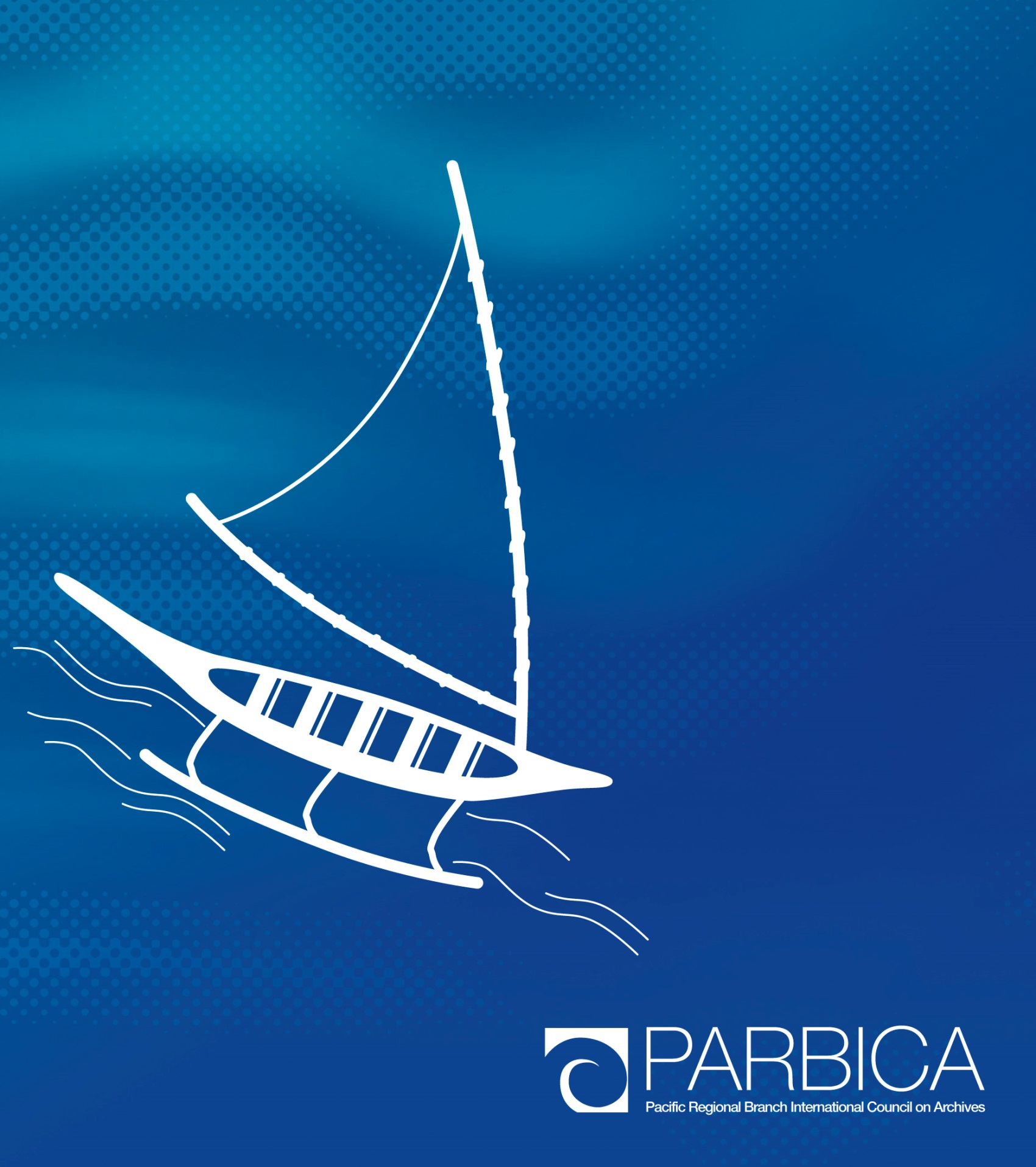 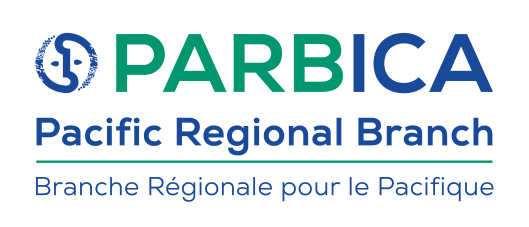 Method for assessing single recordsMethod for assessing collectionsThis method is best used when you are assessing a single record. It may be that this single record has special importance to your collection or is being nominated to a register.It is often impractical to assess single records as a result of limited resourcing; many organisations instead prefer to assess a collection as a whole or part of a collection.Step 1: Collate Pull together all of the information about the record, including its history, when it came into your collection, any notes about it, reference material, details on related collections. Step 1: Collate Collate records and information about the history and development of the collection, which may include publications about the collection, acquisition notes, published histories, official records.Step 2: ResearchResearch the history and provenance of the record such as when it was created, who by, notes about ownership and use, general history research.Step 2a: ResearchResearch the history of the collection. This may include details of how the collection was developed and by whom, and any documentation relating to how the collection reflects on collecting practices.Step 2b: ReviewReview the scope and themes of the collection and how the collection relates to key themes. Step 3: ConsultConsult with donors, past owners and those with an interest in or knowledge of the record. During the consultation process, remember to ask questions about the provenance and context of the record, its creation, use and meaning, and document answers for future reference. Keep notes to assist in preparing the Statement of Significance.Step 3: ConsultConsult with people who are knowledgeable about the collection, such as donors, experts, staff and community groups. Talk to people to whom the collection is important about why it has value. An option may be to hold an event and encourage people to talk about the collection, its history, value and meaning. Keep notes to prepare the Statement of Significance.Step 4: ExploreExamine the context of the record and think about how it related to wider historical themes and development. Consider its purpose and use within the context of its time and place.Step 4: ExploreLook at the context of the collection in terms of its history, development and identity within the broader community. Consider whether historical patterns have influenced the collection and whether it is associated with a place and time.Method for assessing single itemsMethod for assessing collectionsStep 5: AnalyseIn this step, you examine and describe the record by noting its appearance, condition, materials, design and repair.Step 5: Analyse Examine and describe the condition of the collection, especially noting if there are items which require attention. Step 6: CompareCheck the record against similar items or records to see if it is comparable. Look at the websites of other archives to see if they hold similar records, and check reference books and knowledgeable colleagues.Step 6: CompareCompare the collection against similar collections to ascertain how the collection is different or similar to comparable collections. Identify the strengths and characteristics of the collection.Step 7: IdentifyIdentify relationships between places, people and the record which may include the location of its creation, environment or related records from the same owner or organisation. Step 7: IdentifyIdentify relationships between places, people and the collection which may include the location of the collection, environment or related collections in other organisations. Step 8: AssessOnce you have gathered your supporting information, you can begin assessing significance against the primary criteria: historic, artistic or aesthetic, scientific or research potential, and social or spiritual. You can then determine the degree of significance by assessment against the comparative criteria: provenance, rarity or representativeness, condition or completeness, and interpretive capacity. (Refer below “The assessment stage” for further information on this step).Step 8: AssessOnce you have gathered your supporting information, you can begin assessing significance against the primary criteria: historic, artistic or aesthetic, scientific or research potential, and social or spiritual. You can then determine the degree of significance by assessment against the comparative criteria: provenance, rarity or representativeness, condition or completeness, and interpretive capacity. (Refer below “The assessment stage” for further information on this step).Step 9: WriteWrite your Statement of Significance by:summarising the record’s values and meaning against the criteria in Step 8referring to notes made at each step aboveexplaining how and why the record is significantsigning and date the assessmentlisting references and sources for research.acknowledging contributors to the significance assessment process.(Refer below “Writing the Statement of Significance” for information on this step).Step 9: WriteWrite your Statement of Significance by:summarising the collection’s value and meaning against the criteria in Step 8referring to notes made at each step above explaining how and why the collection is significantsigning and dating the assessmentlisting references and sources for research acknowledging contributors to the significance assessment process.(Refer below “Writing the Statement of Significance” for information on this step).Method for assessing single itemsMethod for assessing collectionsStep 10: ActionIn this final step, you list all of the recommendations and actions arising from the significance assessment. These could include further research to be done, and conservation needed. These action items will also inform your disaster planning (refer Part 3 for further information).Step 10: ActionIn this final step, you list all of the recommendations and actions arising from the significance assessment. These could include further research to be done, and conservation needed. These action items will also inform your disaster planning (refer Part 3 for further information).CriteriaQuestionsHistorical significanceIs your record or collection associated with an important historical figure, event or place? If so, why is it important?Does it tell us something about a historical period or movement?Does it help us to understand the history of a particular time, place, person or event?Artistic or aesthetic significanceIs the record or collection a good example of a particular artistic style or movement?Is it representative of the work of a particular artist?Is it original or innovative?Does it represent a significant person, place or event?Scientific or research significanceDoes the record or collection have research potential? If so, how?Do you know of any researchers who may be interested in studying the record or collection?Do you think there may be future research interest in the record or collection?Social or spiritual significanceDoes the record or collection hold particular significance to a community or group of people? If so, how is it important?Does the record or collection have meaning through the beliefs, customs, traditions or practices it holds for a particular group of people or community? If so, how have you consulted with the community or group of people and recorded this meaning?CriteriaQuestionsProvenanceIs the provenance around the record or collection 
well-documented and sound?Do you know who created or used the item or collection?Is there strong evidence of the chain of ownership?Rarity or representativenessIs the record or collection unique, rare or endangered?Does it have unusual qualities or uses that make it different from similar records?Is the record or collection particularly well-documented?Condition or completenessIs the record or collection in good physical condition?Is it complete?Is it in its original condition?Interpretive capacityHow is the record or collection relevant to your organisation’s purpose, collecting policies and programs?Does it fit thematically with other record or collections, or have a special place in your holdings?Does the record or collection assist in interpreting place, history or context?